Tisková zpráva, 13. 1. 2016								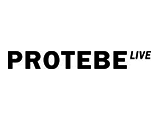 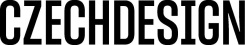 KARLOVARSKÝ KRAJ NA CESTĚ KE KREATIVNÍMU REGIONU,  
POMŮŽE MU V TOM BRITSKÝ DESIGN COUNCIL Zástupci jednoho z nejefektivnějších design center na světě zavítají do Karlovarského kraje, aby tu společně s firmami, zástupci státní správy a neziskovými organizacemi připravili strategii pro rozvoj kreativních inovací. Ve spolupráci s organizacemi PROTEBE live a CZECHDESIGN připraví londýnské design centrum interaktivní workshop pro významné regionální aktéry.BRITSKÁ INSPIRACEKarlovarská organizace PROTEBE live společně s organizací CZECHDESIGN rozvíjí aktivity propagující přínos designu a kreativních inovací již několik let. Tentokrát si přizvali ke spolupráci experty ze zahraničí. Velká Británie je pro svou orientaci na kreativní inovace vyhlášená. Velkou zásluhu na tom má právě Design Council, který je jednou z nejrespektovanějších organizací pro podporu kreativních inovací na světě. Má za sebou řadu úspěšných realizací a konzultací e spolupráci s malými a středními podniky i organizacemi veřejné správy, které učí jak kreativitu a design využívat efektivně tak, aby přinášely měřitelné výsledky. V karlovarském kraji povedou workshop experti Jonathan Ball a Kate Zechner.DESIGN COUNCILVyhlášené centrum designu bylo založeno již v roce 1944, aby demonstrovalo hodnotu industriálního designu v poválečné Británii. Jeho role se v průběhu let proměňovala, dodnes je však jeho cílem zvyšování kvality života skrze zapojování designu, což činí za veřejné podpory i díky soukromým sponzorům z řad britských firem. Svými aktivitami tak podporují kreativní inovace, které na základě rozsáhlých výzkumů stimulují růst podnikání, transformují veřejné služby a zkvalitňují život ve městech i v regionech. Kromě výzkumné činnosti poskytují konzultace v oblasti designu malým a středním podnikům a pomáhají státní správě zkvalitnit služby a zpřístupnit je veřejnosti.Workshop se koná 26.11 od 9:00 do 15:30 v sídle firmy Bohemia Lignum, Botanická 252/6, Dalovice. Vstup zdarma. Přihlašování na workshop do 20. 1. emailem: pro@tebe.cz (počet účastníků omezen)Cílem workshopu je:přenos zkušeností a know-how z Velké Británie do Karlovarského Kraje,ukázat jak mohou kreativní inovace podpořit růst firmy, města či celého kraje,inspirace pro vlastní projekty,umožnit nové setkání s experty a otevřít možnosti budoucí mezinárodní spolupráce.Tisková konference:
Rádi bychom vás pozvali na novinářské setkání u příležitosti návštěvy britského Design Councilu v Karlovarském kraji, která se uskuteční před workshopem v úterý 26.1.2016 v 8:30 (na adrese Botanická 252/6, Dalovice). Jste srdečně zváni!BUDOUCNOST DESIGNUWorkshop je součástí cyklu přednášek a workshopů zahraničních odborníků a designérů s názvem Budoucnost designu, který pořádá organizace CZECHDESIGN za podpory Fondu EHP. Účast britského Design Council podpořil projekt Design for Europe. Aktualizovaný program a více informací o projektu na www.budoucnostdesignu.cz.CZECHDESIGN
Organizace CZECHDESIGN již více než deset let razí cestu designu, který mění svět k lepšímu. Provozuje webový portál o českém designu, podporuje a propaguje české designéry, pořádá výstavy a vzdělávací akce pro odbornou i širokou veřejnost, v rámci poradenských služeb poskytuje konzultace, pořádá designérské soutěže a tendry. Aktivity britského Design Councilu jsou pro tým CZECHDESIGN velkou inspirací, a proto je přizvali jako hosty projektu Budoucnost designu. Kromě workshopu v Karlovarském kraji se uskuteční také přednáška Jonathana Balla na Vysoké škole umělecké v Praze, a to v úterý 26.1.2016 v 18:30. Více informací a rezervace míst na přednášce: https://designcouncilvpraze.eventbrite.comPROTEBE liveKarlovarská organizace PROTEBE live je sdružení designových aktivistů a patriotů. Již deset let budují image Karlových Varů jako kulturního a občansky aktivního města. Jejich snahou je žít v „živém“ městě a kraji. V tomto snažení jim pomáhá galerie designu SUPERMARKET wc, kde organizují celoroční výstavní program, přednášky, workshopy, dílny a networkingová setkání. Britský Design Council: workshop pro Karlovarský kraj
Kdy: 26.1.2016, 9:00 – 15:30
Kde: Bohemia Lignum, Botanická 252/6, Dalovice
Vstupné díky podpoře Fondu EHP a firmy Kalibra zdarma. Počet míst omezen.
Přihlašování na workshop emailem na pro@tebe.cz, nebo na tel. čísle 774 232 047 do 20.1.2016. Tlumočení z anglického do českého jazyka zajištěno.
Budoucnost evropského designu a užitého umění
únor 2015 – duben 2016
www.budoucnostdesignu.czOrganizátoři: 
PROTEBElive (http://www.supermarketwc.cz/)
CZECHDESIGN.CZ (www.czechdesign.cz)
DESIGN COUNCIL: (http://www.designcouncil.org.uk/, http://www.designforeurope.eu/)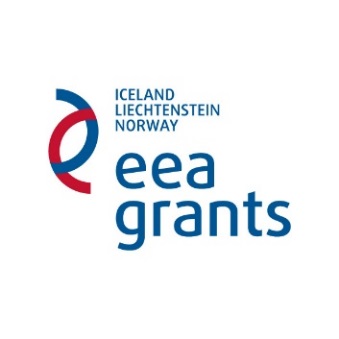 Kontakt pro novináře: tereza@tebe.cz, 774 232 0147 Projekt je podpořen Fondem EHP 
grantem z Islandu, Lichtenštejnska a Norska.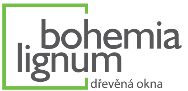 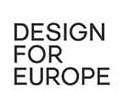 Partneři workshopu: 	